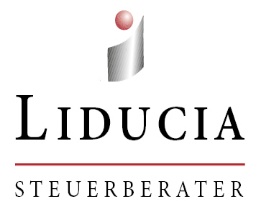 Dieser Personalfragebogen dient zur Vorerfassung von Personaldaten für das DATEV-Lohnabrechnungsprogramm. Zur Wahrung der Aufbewahrungsfrist wird der ausgefüllte Personalfragebogen von dem Arbeitgeber / der lohnabrechnenden Stelle gespeichert.Dieser Personalfragebogen dient zur Vorerfassung von Personaldaten für das DATEV-Lohnabrechnungsprogramm. Zur Wahrung der Aufbewahrungsfrist wird der ausgefüllte Personalfragebogen von dem Arbeitgeber / der lohnabrechnenden Stelle gespeichert.Dieser Personalfragebogen dient zur Vorerfassung von Personaldaten für das DATEV-Lohnabrechnungsprogramm. Zur Wahrung der Aufbewahrungsfrist wird der ausgefüllte Personalfragebogen von dem Arbeitgeber / der lohnabrechnenden Stelle gespeichert.Dieser Personalfragebogen dient zur Vorerfassung von Personaldaten für das DATEV-Lohnabrechnungsprogramm. Zur Wahrung der Aufbewahrungsfrist wird der ausgefüllte Personalfragebogen von dem Arbeitgeber / der lohnabrechnenden Stelle gespeichert.Änderung WochenarbeitszeitÄnderung WochenarbeitszeitÄnderung WochenarbeitszeitÄnderung WochenarbeitszeitWöchentl./Tägl. Arbeitszeit bisher:Wöchentl./Tägl. Arbeitszeit Neu:Wöchentl./Tägl. Arbeitszeit Neu:Wöchentl./Tägl. Arbeitszeit Neu:Grund für die Änderung der Wochenarbeitszeit	Altersteilzeitvereinbarung – wenn Aufstockungsbeträge
      nach § 3 Abs. 1 ATG gezahlt werden	Vereinbarung über flexible Arbeitszeiten mit Arbeits-
     und Freizeitphasen (§ 7 Abs. 1a SGB IV)	Elternzeit	Pflegezeit	Vollzeit auf Teilzeit	Änderung innerhalb der Vollarbeitszeit	Änderung innerhalb der Teilzeit	Änderung Teilzeit auf Vollzeit	Beschäftigungsvereinbarung (§ 421t Abs. 7 SGB III)	Änderung Vollzeit aus tariflichen oder betrieblichen 
     Gründen	Familienpflegezeit und Nachpflegephase nach dem 
     Familienpflegezeitgesetz	Sonstiges	Änderung innerhalb der Teilzeit	Änderung Teilzeit auf Vollzeit	Beschäftigungsvereinbarung (§ 421t Abs. 7 SGB III)	Änderung Vollzeit aus tariflichen oder betrieblichen 
     Gründen	Familienpflegezeit und Nachpflegephase nach dem 
     Familienpflegezeitgesetz	Sonstiges	Änderung innerhalb der Teilzeit	Änderung Teilzeit auf Vollzeit	Beschäftigungsvereinbarung (§ 421t Abs. 7 SGB III)	Änderung Vollzeit aus tariflichen oder betrieblichen 
     Gründen	Familienpflegezeit und Nachpflegephase nach dem 
     Familienpflegezeitgesetz	SonstigesDurchschnittliche 
regelmäßige wöchentl. Arbeitszeit 
eines Vollzeitmitarbeiters Änderung gültig abÄnderung gültig abÄnderung gültig abZusatzangaben bei PflegezeitZusatzangaben bei PflegezeitZusatzangaben bei PflegezeitZusatzangaben bei PflegezeitMinderung des Arbeitsentgeltes aufgrund der PflegezeitMinderung des Arbeitsentgeltes aufgrund der PflegezeitJaNeinBeginn der Minderung des Arbeitsentgeltes:Beginn der Minderung des Arbeitsentgeltes:Ende der Minderung des Arbeitsentgeltes:Ende der Minderung des Arbeitsentgeltes:Änderung BefristungÄnderung BefristungÄnderung BefristungÄnderung BefristungÄnderung BefristungÄnderung BefristungSchriftlicher Abschluss des befristeten ArbeitsvertragesSchriftlicher Abschluss des befristeten ArbeitsvertragesJaNeinNeinBefristung Arbeitsvertrag zumBefristung Arbeitsvertrag zumAbschluss Arbeitsvertrag amAbschluss Arbeitsvertrag amVerlängerung Arbeitsvertrag zuletzt amVerlängerung Arbeitsvertrag zuletzt amBefristete Beschäftigung für mindestens 2 Monate vorgesehen, mit Aussicht auf WeiterbeschäftigungBefristete Beschäftigung für mindestens 2 Monate vorgesehen, mit Aussicht auf WeiterbeschäftigungJaNeinNeinAusbildungsendeAusbildungsendeAusbildungsendeAusbildungsendeAusbildungsendeTatsächliches Ende der Ausbildung
Tatsächliches Ende der Ausbildung
Tatsächliches Ende der Ausbildung
Tatsächliches Ende der Ausbildung
Tatsächliches Ende der Ausbildung
Bescheinigungen elektronisch annehmen (Bea)Bescheinigungen elektronisch annehmen (Bea)Bescheinigungen elektronisch annehmen (Bea) Ich widerspreche der elektronischen Übermittlung von Arbeits- und Nebeneinkommensbescheinigungen an die Bundesagentur für Arbeit Ich widerspreche der elektronischen Übermittlung von Arbeits- und Nebeneinkommensbescheinigungen an die Bundesagentur für Arbeit Ich widerspreche der elektronischen Übermittlung von Arbeits- und Nebeneinkommensbescheinigungen an die Bundesagentur für ArbeitDatumUnterschrift Arbeitgeber